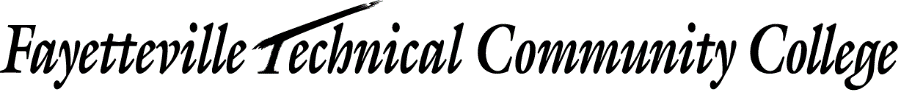 Request for Travel(Addendum) 	What individual and/or organizational improvement goal will this address?  	What job embedded deliverables, actions, or expectations are expected as a result of participating in this event?  	How will you measure success or impact of the planned improvement? Request for Travel(Type all Entries)Request for Travel(Type all Entries)Request for Travel(Type all Entries)Request for Travel(Type all Entries)Request for Travel(Type all Entries)Request for Travel(Type all Entries)Request for Travel(Type all Entries)* NameDatatel Person ID # (7 Digits)Date   (As it appears on your Social Security Card)                        (SSN-Last 4 Digits)DepartmentDepartmentDestinationDeparture Time/DateReturn Time/DateMode of TransportationReimbursement RequestedYesNoSource of FundsStateOtherBudget CodeEstimate of Official Travel Expenses per IndividualType of Subsistence   	           In-State                  Out-State   	           In-State                  Out-StateMileage/Air FareMileage/Air FareBreakfastLunchDinnerRoom8.6011.3019.5075.10$114.508.6011.3019.5075.10$114.508.6011.3022.2088.70$130.80Meals       Meals       BreakfastLunchDinnerRoom8.6011.3019.5075.10$114.508.6011.3019.5075.10$114.508.6011.3022.2088.70$130.80Room                Plus TaxRoom                Plus TaxBreakfastLunchDinnerRoom8.6011.3019.5075.10$114.508.6011.3019.5075.10$114.508.6011.3022.2088.70$130.80RegistrationRegistrationBreakfastLunchDinnerRoom8.6011.3019.5075.10$114.508.6011.3019.5075.10$114.508.6011.3022.2088.70$130.80Other	Excess Funds Requested:	Excess Funds Requested:	Excess Funds Requested:	Excess Funds Requested:	Excess Funds Requested:Total ExpensesTotal Expenses	Excess Funds Requested:	Excess Funds Requested:	Excess Funds Requested:	Excess Funds Requested:	Excess Funds Requested:**Purpose of Travel(Please complete addendum on page 2):**Attach supporting documentation.Coverage of ClassesApproval SignaturesApproval SignaturesApproval SignaturesApproval SignaturesApproval SignaturesApproval Signatures     Department/Division Chair/Coordinator/Date		                                Associate Vice President/Date     Department/Division Chair/Coordinator/Date		                                Associate Vice President/Date     Department/Division Chair/Coordinator/Date		                                Associate Vice President/Date     Department/Division Chair/Coordinator/Date		                                Associate Vice President/Date     Department/Division Chair/Coordinator/Date		                                Associate Vice President/Date     Department/Division Chair/Coordinator/Date		                                Associate Vice President/DateDean/Director/Supervisor/DateDean/Director/Supervisor/DateDean/Director/Supervisor/DateVice President/DateVice President/Date                                                                                           President/Date*Please Note:  Attach list of names in case of more than one traveler.  Overnight travel, Registration, and Excess Fee require approval of President.**Attach support documentationDistribution:  Original to Business and Finance                                                                            	                                                                                                                                                                                                                                                                                  President/Date*Please Note:  Attach list of names in case of more than one traveler.  Overnight travel, Registration, and Excess Fee require approval of President.**Attach support documentationDistribution:  Original to Business and Finance                                                                            	                                                                                                                                                                                                                                                                                  President/Date*Please Note:  Attach list of names in case of more than one traveler.  Overnight travel, Registration, and Excess Fee require approval of President.**Attach support documentationDistribution:  Original to Business and Finance                                                                            	                                                                                                                                                                                                                                                                                  President/Date*Please Note:  Attach list of names in case of more than one traveler.  Overnight travel, Registration, and Excess Fee require approval of President.**Attach support documentationDistribution:  Original to Business and Finance                                                                            	                                                                                                                                                                                                                                                                                  President/Date*Please Note:  Attach list of names in case of more than one traveler.  Overnight travel, Registration, and Excess Fee require approval of President.**Attach support documentationDistribution:  Original to Business and Finance                                                                            	                                                                                                                                                                                                                                                                                  President/Date*Please Note:  Attach list of names in case of more than one traveler.  Overnight travel, Registration, and Excess Fee require approval of President.**Attach support documentationDistribution:  Original to Business and Finance                                                                            	                                                                                                                                                                                       